ZSR-10OŚWIADCZENIE WNIOSKODAWCYO NIEKORZYSTANIU PRZEZ WIĘCEJ NIŻ 5 DNI W TYGODNIU Z CAŁODOBOWEJ OPIEKINAD DZIECKIEM UMIESZCZONYM W PLACÓWCE ZAPEWNIAJĄCEJ CAŁODOBOWĄ OPIEKĘ,TYM W SPECJALNYM OŚRODKU SZKOLNO-WYCHOWAWCZYMWypełniaj WIELKIMI LITERAMI.Pola "Seria i numer dokumentu potwierdzającego tożsamość" dotyczą tylko tych osób, którym nie nadano numeru PESEL.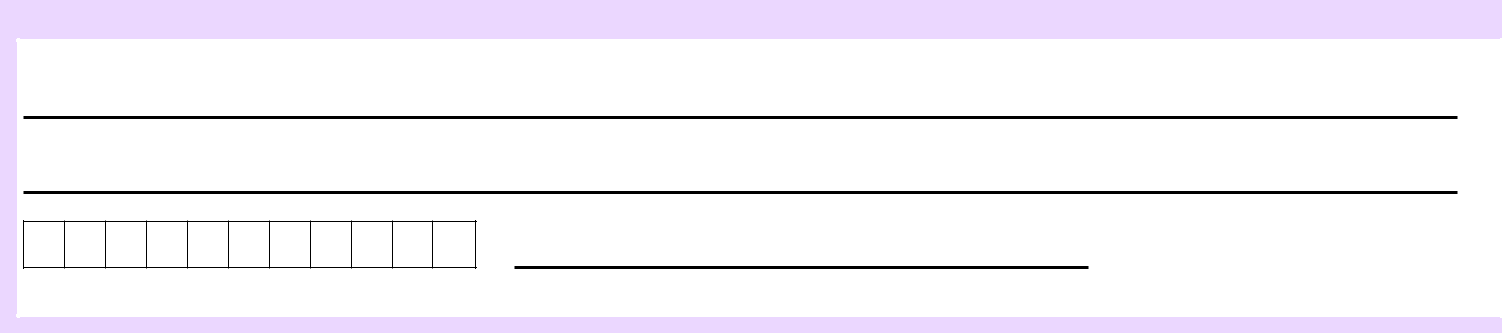 DANE WNIOSKODAWCY01. Imię02. Nazwisko03. Numer PESEL	04. Seria i numer dokumentu potwierdzającego tożsamość (1)(1) Wypełnij tylko w przypadku, gdy nie nadano numeru PESEL.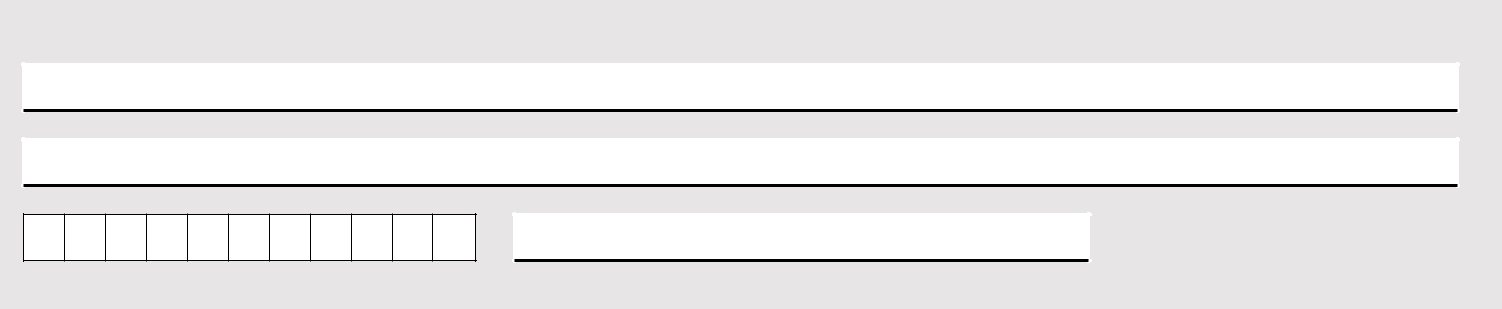 DANE CZŁONKA RODZINY, KTÓREGO DOTYCZY OŚWIADCZENIEImięNazwiskoNumer PESEL	Seria i numer dokumentu potwierdzającego tożsamość (1)(1) Wypełnij tylko w przypadku, gdy nie nadano numeru PESEL.Oświadczam, że nie korzystam przez więcej niż 5 dni w tygodniu z całodobowej opieki nad dzieckiem umieszczonym w placówce zapewniającej całodobową opiekę, w tym w specjalnym ośrodku szkolno-wychowawczym (z wyjątkiem podmiotów wykonujących działalność leczniczą).Nazwa i adres placówki (w przypadku korzystania z niej):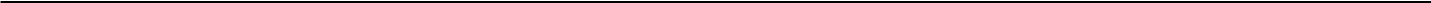 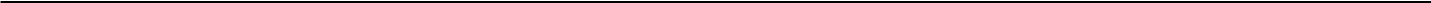 Oświadczam, że jestem świadoma/świadomy odpowiedzialności karnej za złożenie fałszywego oświadczenia.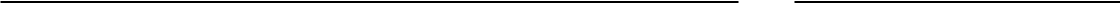 strona: 1/1	wersja: ZSR-10(1)(Miejscowość)(Data: dd / mm / rrrr)......................................(Miejscowość)(Data: dd / mm / rrrr)(Podpis wnioskodawcyskładającego oświadczenie)